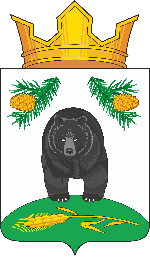 СОВЕТ НОВОКРИВОШЕИНСКОГО СЕЛЬСКОГО ПОСЕЛЕНИЯРЕШЕНИЕ12.11.2020                                                                                                           № 158с. НовокривошеиноКривошеинского районаТомской областиО внесении изменений в решение Совета Новокривошеинского сельского поселения от 02.04.2015 № 127 «Об утверждении муниципальной программы «Развитие коммунальной и коммуникационной инфраструктуры в Новокривошеинском сельском поселении Кривошеинского района»В связи с утверждением проекта бюджета  муниципального образования Новокривошеинское сельское поселение на 2021 год и на плановый период 2022 и 2023 годовСОВЕТ НОВОКРИВОШЕИНСКОГО СЕЛЬСКОГО ПОСЕЛЕНИЯ РЕШИЛ:1. Внести изменения в решение Совета Новокривошеинского сельского поселения от 02.04.2015 № 127 «Об утверждении муниципальной программы «Развитие коммунальной и коммуникационной инфраструктуры в Новокривошеинском сельском поселении Кривошеинского района»:1) паспорт муниципальной программы изложить в редакции согласно Приложению 1;2) в раздел 7 программы «Финансовое обеспечение программных мероприятий» таблицу на 2020-2021г.г. изложить в редакции согласно Приложению 2;3) в раздел 7 программы «Финансовое обеспечение программных мероприятий» добавить таблицы на 2022-2032 г.г. согласно Приложению 3.2.Настоящее решение вступает в силу с даты его подписания.3. Контроль за исполнением настоящего решения возложить на специалиста по ЖКХ, ГО и ЧС. Председатель Совета Новокривошеинскогосельского поселения								Е.В. ТаньковаГлава Новокривошеинского сельского поселения			           А.О. СаяпинПриложение 1к решению Совета Новокривошеинскогосельского поселения от 12.11.2020 № 1Паспортмуниципальной программыПриложение 2к решению Совета Новокривошеинскогосельского поселения от 12.11.2020 № 12020-2021г.г.Приложение 3к решению Совета Новокривошеинскогосельского поселения от 12.11.2020 № 12022-2023г.г.2024-2032 г.г.наименование муниципальной программымуниципальная программа «Развитие коммунальной и коммуникационной инфраструктуры в Новокривошеинском сельском поселении»муниципальная программа «Развитие коммунальной и коммуникационной инфраструктуры в Новокривошеинском сельском поселении»муниципальная программа «Развитие коммунальной и коммуникационной инфраструктуры в Новокривошеинском сельском поселении»муниципальная программа «Развитие коммунальной и коммуникационной инфраструктуры в Новокривошеинском сельском поселении»муниципальная программа «Развитие коммунальной и коммуникационной инфраструктуры в Новокривошеинском сельском поселении»муниципальная программа «Развитие коммунальной и коммуникационной инфраструктуры в Новокривошеинском сельском поселении»муниципальная программа «Развитие коммунальной и коммуникационной инфраструктуры в Новокривошеинском сельском поселении»муниципальная программа «Развитие коммунальной и коммуникационной инфраструктуры в Новокривошеинском сельском поселении»муниципальная программа «Развитие коммунальной и коммуникационной инфраструктуры в Новокривошеинском сельском поселении»муниципальная программа «Развитие коммунальной и коммуникационной инфраструктуры в Новокривошеинском сельском поселении»муниципальная программа «Развитие коммунальной и коммуникационной инфраструктуры в Новокривошеинском сельском поселении»муниципальная программа «Развитие коммунальной и коммуникационной инфраструктуры в Новокривошеинском сельском поселении»муниципальная программа «Развитие коммунальной и коммуникационной инфраструктуры в Новокривошеинском сельском поселении»ответственный исполнитель муниципальной программыАдминистрация Новокривошеинского сельского поселения Администрация Новокривошеинского сельского поселения Администрация Новокривошеинского сельского поселения Администрация Новокривошеинского сельского поселения Администрация Новокривошеинского сельского поселения Администрация Новокривошеинского сельского поселения Администрация Новокривошеинского сельского поселения Администрация Новокривошеинского сельского поселения Администрация Новокривошеинского сельского поселения Администрация Новокривошеинского сельского поселения Администрация Новокривошеинского сельского поселения Администрация Новокривошеинского сельского поселения Администрация Новокривошеинского сельского поселения соисполнители муниципальной программыАдминистрация Кривошеинского районаАдминистрация Кривошеинского районаАдминистрация Кривошеинского районаАдминистрация Кривошеинского районаАдминистрация Кривошеинского районаАдминистрация Кривошеинского районаАдминистрация Кривошеинского районаАдминистрация Кривошеинского районаАдминистрация Кривошеинского районаАдминистрация Кривошеинского районаАдминистрация Кривошеинского районаАдминистрация Кривошеинского районаАдминистрация Кривошеинского районаучастники муниципальной программыАдминистрация Новокривошеинского сельского поселенияАдминистрация Кривошеинского районаАдминистрация Новокривошеинского сельского поселенияАдминистрация Кривошеинского районаАдминистрация Новокривошеинского сельского поселенияАдминистрация Кривошеинского районаАдминистрация Новокривошеинского сельского поселенияАдминистрация Кривошеинского районаАдминистрация Новокривошеинского сельского поселенияАдминистрация Кривошеинского районаАдминистрация Новокривошеинского сельского поселенияАдминистрация Кривошеинского районаАдминистрация Новокривошеинского сельского поселенияАдминистрация Кривошеинского районаАдминистрация Новокривошеинского сельского поселенияАдминистрация Кривошеинского районаАдминистрация Новокривошеинского сельского поселенияАдминистрация Кривошеинского районаАдминистрация Новокривошеинского сельского поселенияАдминистрация Кривошеинского районаАдминистрация Новокривошеинского сельского поселенияАдминистрация Кривошеинского районаАдминистрация Новокривошеинского сельского поселенияАдминистрация Кривошеинского районаАдминистрация Новокривошеинского сельского поселенияАдминистрация Кривошеинского районасреднесрочная цель социально-экономического развития Новокривошеинского сельского поселения, на реализацию которой направлена муниципальная программа Развитая инфраструктураРазвитая инфраструктураРазвитая инфраструктураРазвитая инфраструктураРазвитая инфраструктураРазвитая инфраструктураРазвитая инфраструктураРазвитая инфраструктураРазвитая инфраструктураРазвитая инфраструктураРазвитая инфраструктураРазвитая инфраструктураРазвитая инфраструктурацель муниципальной программыРазвитие и модернизация систем коммунальной и коммуникационной инфраструктурыкачественное и надежное обеспечение потребителей коммунальными и коммуникационными услугамиРазвитие и модернизация систем коммунальной и коммуникационной инфраструктурыкачественное и надежное обеспечение потребителей коммунальными и коммуникационными услугамиРазвитие и модернизация систем коммунальной и коммуникационной инфраструктурыкачественное и надежное обеспечение потребителей коммунальными и коммуникационными услугамиРазвитие и модернизация систем коммунальной и коммуникационной инфраструктурыкачественное и надежное обеспечение потребителей коммунальными и коммуникационными услугамиРазвитие и модернизация систем коммунальной и коммуникационной инфраструктурыкачественное и надежное обеспечение потребителей коммунальными и коммуникационными услугамиРазвитие и модернизация систем коммунальной и коммуникационной инфраструктурыкачественное и надежное обеспечение потребителей коммунальными и коммуникационными услугамиРазвитие и модернизация систем коммунальной и коммуникационной инфраструктурыкачественное и надежное обеспечение потребителей коммунальными и коммуникационными услугамиРазвитие и модернизация систем коммунальной и коммуникационной инфраструктурыкачественное и надежное обеспечение потребителей коммунальными и коммуникационными услугамиРазвитие и модернизация систем коммунальной и коммуникационной инфраструктурыкачественное и надежное обеспечение потребителей коммунальными и коммуникационными услугамиРазвитие и модернизация систем коммунальной и коммуникационной инфраструктурыкачественное и надежное обеспечение потребителей коммунальными и коммуникационными услугамиРазвитие и модернизация систем коммунальной и коммуникационной инфраструктурыкачественное и надежное обеспечение потребителей коммунальными и коммуникационными услугамиРазвитие и модернизация систем коммунальной и коммуникационной инфраструктурыкачественное и надежное обеспечение потребителей коммунальными и коммуникационными услугамиРазвитие и модернизация систем коммунальной и коммуникационной инфраструктурыкачественное и надежное обеспечение потребителей коммунальными и коммуникационными услугамипоказатели цели муниципальной программы и их значения (с детализацией по годам реализации)показатели2014 год2014 год2015 год2015 год2016 год2016 год2017-2019 год2017-2019 год2020-2025 год2020-2025 год2026-2032 год2026-2032 годпоказатели цели муниципальной программы и их значения (с детализацией по годам реализации)прирост стоимости основных  фондов систем теплоснабжения и водоснабженияк базовому периоду, %1,81,81,91,92,12,12,22,22,22,22,52,5показатели цели муниципальной программы и их значения (с детализацией по годам реализации)количество аварий в системах теплоснабжения и водоснабжения, ед.1414101055333322показатели цели муниципальной программы и их значения (с детализацией по годам реализации)доля населения Новокривошеинского сельского поселения, обеспеченного доступом к современным услугам связи (сотовая связь, широкополосный доступ в Интернет, цифровое телевидение), %141414141515151516161717задачи муниципальной программыповышение надежности и эффективности функционирования коммунальной инфраструктуры на территории МО Новокривошеинское сельское поселениеповышение надежности и эффективности функционирования коммуникационной инфраструктуры на территории МО Новокривошеинское сельское поселениеповышение надежности и эффективности функционирования коммунальной инфраструктуры на территории МО Новокривошеинское сельское поселениеповышение надежности и эффективности функционирования коммуникационной инфраструктуры на территории МО Новокривошеинское сельское поселениеповышение надежности и эффективности функционирования коммунальной инфраструктуры на территории МО Новокривошеинское сельское поселениеповышение надежности и эффективности функционирования коммуникационной инфраструктуры на территории МО Новокривошеинское сельское поселениеповышение надежности и эффективности функционирования коммунальной инфраструктуры на территории МО Новокривошеинское сельское поселениеповышение надежности и эффективности функционирования коммуникационной инфраструктуры на территории МО Новокривошеинское сельское поселениеповышение надежности и эффективности функционирования коммунальной инфраструктуры на территории МО Новокривошеинское сельское поселениеповышение надежности и эффективности функционирования коммуникационной инфраструктуры на территории МО Новокривошеинское сельское поселениеповышение надежности и эффективности функционирования коммунальной инфраструктуры на территории МО Новокривошеинское сельское поселениеповышение надежности и эффективности функционирования коммуникационной инфраструктуры на территории МО Новокривошеинское сельское поселениеповышение надежности и эффективности функционирования коммунальной инфраструктуры на территории МО Новокривошеинское сельское поселениеповышение надежности и эффективности функционирования коммуникационной инфраструктуры на территории МО Новокривошеинское сельское поселениеповышение надежности и эффективности функционирования коммунальной инфраструктуры на территории МО Новокривошеинское сельское поселениеповышение надежности и эффективности функционирования коммуникационной инфраструктуры на территории МО Новокривошеинское сельское поселениеповышение надежности и эффективности функционирования коммунальной инфраструктуры на территории МО Новокривошеинское сельское поселениеповышение надежности и эффективности функционирования коммуникационной инфраструктуры на территории МО Новокривошеинское сельское поселениеповышение надежности и эффективности функционирования коммунальной инфраструктуры на территории МО Новокривошеинское сельское поселениеповышение надежности и эффективности функционирования коммуникационной инфраструктуры на территории МО Новокривошеинское сельское поселениеповышение надежности и эффективности функционирования коммунальной инфраструктуры на территории МО Новокривошеинское сельское поселениеповышение надежности и эффективности функционирования коммуникационной инфраструктуры на территории МО Новокривошеинское сельское поселениеповышение надежности и эффективности функционирования коммунальной инфраструктуры на территории МО Новокривошеинское сельское поселениеповышение надежности и эффективности функционирования коммуникационной инфраструктуры на территории МО Новокривошеинское сельское поселениеповышение надежности и эффективности функционирования коммунальной инфраструктуры на территории МО Новокривошеинское сельское поселениеповышение надежности и эффективности функционирования коммуникационной инфраструктуры на территории МО Новокривошеинское сельское поселениепоказатели задач муниципальной программы и их значения (с детализацией по годам реализации)показателипоказатели2014 год2014 год2015 год2015 год2016 год2016 год2017-2019 год2020-2025 год2026-2032 год2026-2032 год2026-2032 годпоказатели задач муниципальной программы и их значения (с детализацией по годам реализации)Задача № 1. повышение надежности и эффективности функционирования коммунальной инфраструктуры на территории МО Новокривошеинское сельское поселениеЗадача № 1. повышение надежности и эффективности функционирования коммунальной инфраструктуры на территории МО Новокривошеинское сельское поселениеЗадача № 1. повышение надежности и эффективности функционирования коммунальной инфраструктуры на территории МО Новокривошеинское сельское поселениеЗадача № 1. повышение надежности и эффективности функционирования коммунальной инфраструктуры на территории МО Новокривошеинское сельское поселениеЗадача № 1. повышение надежности и эффективности функционирования коммунальной инфраструктуры на территории МО Новокривошеинское сельское поселениеЗадача № 1. повышение надежности и эффективности функционирования коммунальной инфраструктуры на территории МО Новокривошеинское сельское поселениеЗадача № 1. повышение надежности и эффективности функционирования коммунальной инфраструктуры на территории МО Новокривошеинское сельское поселениеЗадача № 1. повышение надежности и эффективности функционирования коммунальной инфраструктуры на территории МО Новокривошеинское сельское поселениеЗадача № 1. повышение надежности и эффективности функционирования коммунальной инфраструктуры на территории МО Новокривошеинское сельское поселениеЗадача № 1. повышение надежности и эффективности функционирования коммунальной инфраструктуры на территории МО Новокривошеинское сельское поселениеЗадача № 1. повышение надежности и эффективности функционирования коммунальной инфраструктуры на территории МО Новокривошеинское сельское поселениеЗадача № 1. повышение надежности и эффективности функционирования коммунальной инфраструктуры на территории МО Новокривошеинское сельское поселениеЗадача № 1. повышение надежности и эффективности функционирования коммунальной инфраструктуры на территории МО Новокривошеинское сельское поселениепоказатели задач муниципальной программы и их значения (с детализацией по годам реализации)оборудование  Новокривошеинского сельского поселения водопроводом (проведение капитального ремонта), %оборудование  Новокривошеинского сельского поселения водопроводом (проведение капитального ремонта), %737373739090100100100100100показатели задач муниципальной программы и их значения (с детализацией по годам реализации)Задача № 2. повышение надежности и эффективности функционирования коммуникационной инфраструктуры на территории МО Новокривошеинское сельское поселениеЗадача № 2. повышение надежности и эффективности функционирования коммуникационной инфраструктуры на территории МО Новокривошеинское сельское поселениеЗадача № 2. повышение надежности и эффективности функционирования коммуникационной инфраструктуры на территории МО Новокривошеинское сельское поселениеЗадача № 2. повышение надежности и эффективности функционирования коммуникационной инфраструктуры на территории МО Новокривошеинское сельское поселениеЗадача № 2. повышение надежности и эффективности функционирования коммуникационной инфраструктуры на территории МО Новокривошеинское сельское поселениеЗадача № 2. повышение надежности и эффективности функционирования коммуникационной инфраструктуры на территории МО Новокривошеинское сельское поселениеЗадача № 2. повышение надежности и эффективности функционирования коммуникационной инфраструктуры на территории МО Новокривошеинское сельское поселениеЗадача № 2. повышение надежности и эффективности функционирования коммуникационной инфраструктуры на территории МО Новокривошеинское сельское поселениеЗадача № 2. повышение надежности и эффективности функционирования коммуникационной инфраструктуры на территории МО Новокривошеинское сельское поселениеЗадача № 2. повышение надежности и эффективности функционирования коммуникационной инфраструктуры на территории МО Новокривошеинское сельское поселениеЗадача № 2. повышение надежности и эффективности функционирования коммуникационной инфраструктуры на территории МО Новокривошеинское сельское поселениеЗадача № 2. повышение надежности и эффективности функционирования коммуникационной инфраструктуры на территории МО Новокривошеинское сельское поселениеЗадача № 2. повышение надежности и эффективности функционирования коммуникационной инфраструктуры на территории МО Новокривошеинское сельское поселениепоказатели задач муниципальной программы и их значения (с детализацией по годам реализации)доля населения Новокривошеинского сельского поселения, обеспеченного доступом к современным услугам связи (сотовая связь, широкополосный доступ в Интернет, цифровое телевидение), %доля населения Новокривошеинского сельского поселения, обеспеченного доступом к современным услугам связи (сотовая связь, широкополосный доступ в Интернет, цифровое телевидение), %1414141415151516161618подпрограммы муниципальной программыподпрограмма 1 «Характеристика коммунальной инфраструктуры Новокривошеинского сельского поселения»подпрограмма 2 «Характеристика коммуникационной инфраструктуры Новокривошеинского сельского поселения»подпрограмма 1 «Характеристика коммунальной инфраструктуры Новокривошеинского сельского поселения»подпрограмма 2 «Характеристика коммуникационной инфраструктуры Новокривошеинского сельского поселения»подпрограмма 1 «Характеристика коммунальной инфраструктуры Новокривошеинского сельского поселения»подпрограмма 2 «Характеристика коммуникационной инфраструктуры Новокривошеинского сельского поселения»подпрограмма 1 «Характеристика коммунальной инфраструктуры Новокривошеинского сельского поселения»подпрограмма 2 «Характеристика коммуникационной инфраструктуры Новокривошеинского сельского поселения»подпрограмма 1 «Характеристика коммунальной инфраструктуры Новокривошеинского сельского поселения»подпрограмма 2 «Характеристика коммуникационной инфраструктуры Новокривошеинского сельского поселения»подпрограмма 1 «Характеристика коммунальной инфраструктуры Новокривошеинского сельского поселения»подпрограмма 2 «Характеристика коммуникационной инфраструктуры Новокривошеинского сельского поселения»подпрограмма 1 «Характеристика коммунальной инфраструктуры Новокривошеинского сельского поселения»подпрограмма 2 «Характеристика коммуникационной инфраструктуры Новокривошеинского сельского поселения»подпрограмма 1 «Характеристика коммунальной инфраструктуры Новокривошеинского сельского поселения»подпрограмма 2 «Характеристика коммуникационной инфраструктуры Новокривошеинского сельского поселения»подпрограмма 1 «Характеристика коммунальной инфраструктуры Новокривошеинского сельского поселения»подпрограмма 2 «Характеристика коммуникационной инфраструктуры Новокривошеинского сельского поселения»подпрограмма 1 «Характеристика коммунальной инфраструктуры Новокривошеинского сельского поселения»подпрограмма 2 «Характеристика коммуникационной инфраструктуры Новокривошеинского сельского поселения»подпрограмма 1 «Характеристика коммунальной инфраструктуры Новокривошеинского сельского поселения»подпрограмма 2 «Характеристика коммуникационной инфраструктуры Новокривошеинского сельского поселения»подпрограмма 1 «Характеристика коммунальной инфраструктуры Новокривошеинского сельского поселения»подпрограмма 2 «Характеристика коммуникационной инфраструктуры Новокривошеинского сельского поселения»подпрограмма 1 «Характеристика коммунальной инфраструктуры Новокривошеинского сельского поселения»подпрограмма 2 «Характеристика коммуникационной инфраструктуры Новокривошеинского сельского поселения»сроки реализации муниципальной программы2015-2032 годы2015-2032 годы2015-2032 годы2015-2032 годы2015-2032 годы2015-2032 годы2015-2032 годы2015-2032 годы2015-2032 годы2015-2032 годы2015-2032 годы2015-2032 годы2015-2032 годыобъем и источники финансирования муниципальной программы (с детализацией по годам реализации), тыс.рублейобъем и источники финансирования муниципальной программы (с детализацией по годам реализации), тыс.рублейобъем и источники финансирования муниципальной программы (с детализацией по годам реализации), тыс.рублейобъем и источники финансирования муниципальной программы (с детализацией по годам реализации), тыс.рублейобъем и источники финансирования муниципальной программы (с детализацией по годам реализации), тыс.рублейобъем и источники финансирования муниципальной программы (с детализацией по годам реализации), тыс.рублейобъем и источники финансирования муниципальной программы (с детализацией по годам реализации), тыс.рублейобъем и источники финансирования муниципальной программы (с детализацией по годам реализации), тыс.рублейобъем и источники финансирования муниципальной программы (с детализацией по годам реализации), тыс.рублейобъем и источники финансирования муниципальной программы (с детализацией по годам реализации), тыс.рублейобъем и источники финансирования муниципальной программы (с детализацией по годам реализации), тыс.рублейобъем и источники финансирования муниципальной программы (с детализацией по годам реализации), тыс.рублейобъем и источники финансирования муниципальной программы (с детализацией по годам реализации), тыс.рублейобъем и источники финансирования муниципальной программы (с детализацией по годам реализации), тыс.рублей№Наименование мероприятий202020202020202020202020202020202020202120212021202120212021202120212021№Наименование мероприятийСтроительно монтажные работы Строительно монтажные работы Строительно монтажные работы Строительно монтажные работы Строительно монтажные работы проектно-сметная документацияпроектно-сметная документацияпроектно-сметная документацияпроектно-сметная документацияСтроительно монтажные работы Строительно монтажные работы Строительно монтажные работы Строительно монтажные работы Строительно монтажные работы проектно-сметная документацияпроектно-сметная документацияпроектно-сметная документацияпроектно-сметная документация№Наименование мероприятийИтого ОБ (ФБ)РББСВнебюджетИтого ОБ (ФБ)БСВнебюджетИтого ОБ (ФБ)РББСВнебюджетИтого ОБ (ФБ)БСВнебюджетТеплоснабжение88,088,0165,0165,01развитие системы теплоснабжения88,088,0165,0165,02Водоснабжение312,0312,0200,0200,01развитие системы водоснабжения200,0200,02Установка приборов учета1приборы учета поднятой воды на скважинах 2приборы учета холодной водыВсего 400,8400,8365,0365,0№Наименование мероприятий202220222022202220222022202220222022202320232023202320232023202320232023№Наименование мероприятийСтроительно монтажные работы Строительно монтажные работы Строительно монтажные работы Строительно монтажные работы Строительно монтажные работы проектно-сметная документацияпроектно-сметная документацияпроектно-сметная документацияпроектно-сметная документацияСтроительно монтажные работы Строительно монтажные работы Строительно монтажные работы Строительно монтажные работы Строительно монтажные работы проектно-сметная документацияпроектно-сметная документацияпроектно-сметная документацияпроектно-сметная документация№Наименование мероприятийИтого ОБ (ФБ)РББСВнебюджетИтого ОБ (ФБ)БСВнебюджетИтого ОБ (ФБ)РББСВнебюджетИтого ОБ (ФБ)БСВнебюджетТеплоснабжение169,0169,0169,0169,01развитие системы теплоснабжения169,0169,0169,0169,02Водоснабжение180,0180,0180,0180,01развитие системы водоснабжения180,0180,0180,0180,02Установка приборов учета1приборы учета поднятой воды на скважинах 2приборы учета холодной водыВсего 349,0349,0349,0349,0№Наименование мероприятий2024-20282024-20282024-20282024-20282024-20282024-20282024-20282024-20282024-20282029-20322029-20322029-20322029-20322029-20322029-20322029-20322029-20322029-2032№Наименование мероприятийСтроительно монтажные работы Строительно монтажные работы Строительно монтажные работы Строительно монтажные работы Строительно монтажные работы проектно-сметная документацияпроектно-сметная документацияпроектно-сметная документацияпроектно-сметная документацияСтроительно монтажные работы Строительно монтажные работы Строительно монтажные работы Строительно монтажные работы Строительно монтажные работы проектно-сметная документацияпроектно-сметная документацияпроектно-сметная документацияпроектно-сметная документация№Наименование мероприятийИтого ОБ (ФБ)РББСВнебюджетИтого ОБ (ФБ)БСВнебюджетИтого ОБ (ФБ)РББСВнебюджетИтого ОБ (ФБ)БСВнебюджетТеплоснабжение149,0645,0645,01развитие системы теплоснабжения149,0645,0645,02Водоснабжение200,0555,0555,01развитие системы водоснабжения200,0555,0555,02Установка приборов учета1приборы учета поднятой воды на скважинах 2приборы учета холодной водыВсего 349,0349,01200,01200,0